รูปแบบ ของตัวอักษร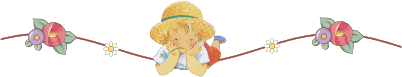 ในบทนี้ เราจะมาทราบถึงวิธีการทำแบบตัวอักษรหลาย ๆ แบบ เช่น   ตัวหนา   ตัวเอน    ตัวใหญ่  ตัวเล็ก 
ซึ่งลักษระต่างๆ เหล่านี้จะทำให้เว็บเพจ ของเราสวยงามยิ่งขึ้น

หัวเรื่อง 
รูปแบบ <Hx>ข้อความ</Hx>
ตัวอย่าง <H1>หัวข้อใหญ่สุด</H1>
ในการกำหนดขนาดให้หัวเรื่องนั้นมีการกำหนด ไว้ 6 ระดับตั้งแต่ 1 - 6 โดย x แทนตัวเลขแต่ละลำดับโดย H1 มีขนาดใหญ่ที่สุด H6 เล็กที่สุดเมื่อต้องการใช้หัวเรื่องที่มีขนาดตัวอักษรเท่าใดเขียนอยู่ระหว่าง <Hx>....</Hx> 


ขนาดตัวอักษร 
รูปแบบ <FONT SIZE=x>ข้อความ</FONT>
ตัวอย่าง <FONT SIZE=2>bcoms.net</FONT>
เราสามารถกำหนดขนาดของตัวอักษรให้แตกต่างกันได้ ภายในบรรทัดเดียวกัน โดยเราใช้ <FONT SIZE=value> มากำหนด โดยที่ value เป็นตัวเลขแสดงขนาด ตัวอักษร 7 ขนาด ตัวเลขยิ่งมาก ยิ่งมีขนาด ใหญ่ ตั้งแต่ -7 ไปจนถึง +7 


ตัวหนา (Bold)
รูปแบบ <B>ข้อความ</B>
ตัวอย่าง <B>bcoms.net</B>
จะทำให้ข้อความที่อยู่ใน <B>....</B> มีความหนาเกิดขึ้น เช่น bcoms.net


ตัวเอน (Itatic)
รูปแบบ <I>ข้อความ</I>
ตัวอย่าง <I>bcoms.net</I>
ทำให้ข้อความที่อยู่ใน<I>....</I> เกิดเป็นตัวเอนขึ้น เช่น bcoms.net


ตัวขีดเส้นใต้ (Underline) 
รูปแบบ <U>ข้อความ</U>
ตัวอย่าง <U>bcoms.net</U>
ทำให้ข้อความที่อยู่ใน <U>.....<U> มีเส้นขีดอยู่ใต้ตัวอักษรเกิดขึ้น เช่น bcoms.net


ตัวอักษรมีขนาดคงที่ (Typewriter text)
รูปแบบ <TT>ข้อมความ</TT>
ตัวอย่าง <TT>bcoms.net</TT>
ทำให้ ข้อความ ที่อยู่ใน<TT>.....</TT> มีลักษณะเป็น fixed space เกิดขึ้น เช่น bcoms.net


แบบของตัวอักษร
รูปแบบ <FONT FACE="font name>ข้อความ</FONT>
c <FONT FACE="AngsanaUPC">bcoms.net</FONT>
Font name เป็นชื่อของ Font ที่เราต้องการให้เป็น เช่น <FONT FACE="AngsanaUPC"> bcoms.net</FONT> และเราสามารถใส่ชื่อ Font หลาย ๆ ตัวได้เพื่อบางครั้ง Browser ไม่มี Font ตามต้องการโดยให้คั้นด้วยตัว (,) 


ขนาด Font ทั้งเอกสาร
รูปแบบ Basefont size="X">
ตัวอย่าง <Basefont size=3>
เป็นการกำหนดขนาดของตัวอักษรในโฮมเพจให้มีขนาด เท่ากันทั้งเอกสาร เพื่อสะดวกเราจะได้ไม่ต้องกำหนดบ่อย ๆ ปกติแล้วจะกำหนดขนาดเป็น 3 โดยไม่ต้องมีตัวปิดเหมือนคำสั่งอื่น ๆ (X แทนตัวเลข)


ตัวอักษรแบบพิเศษ 
รูปแบบ 
          <      แทนด้วย     &lt;
          >      แทนด้วย     &gt;
          &     แทนด้วย     &amp;
          "      แทนด้วย     &quot;

เว้นวรรค แทนด้วย &nbsp;
ตัวอย่างเช่น &quot;bcoms.net&quot; จะเป็น "bcoms.net" 